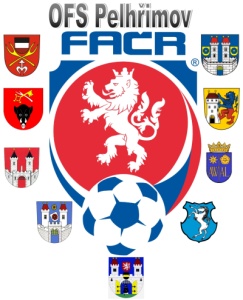 Úřední zpráva DK č. 10 - 2017/2018Datum: 25.10.2017DK OFS:Oddíl TJ Sokol Hněvkovice  se trestá kontumací utkání OP IV. 2017613A3A0102. Dále pokutou 1.500 Kč za nenastoupení k utkání, poplatek 150 Kč§ 56/2	 Chvalkovský Ladislav ID: 76071256, oddíl TJ T. Č. Řečice, 4  SU ZCN, od 25.10.2017, č. utkání 2017613A1A1204, poplatek 150 Kč§ 45/2					urážka  RZamrzla Vojtěch ID: 00070234, oddíl TJ Start Lukavec, 1 SU ZCN, od 25.10.2017, č. utkání 2017613A1A1204, poplatek 150 Kč§ 46/1					2 x ŽKPokuty budou dávány na sběrné účty klubů !!!¨POTRESTÁNÍ  SE MOHOU  ODVOLAT  DLE  DŘ  § 104 !!!Zapsal: 	Milan Reich					Václav Hrkal:				      sekretář VV OFS				předseda DK OFS		 